基因测序与分析平台Bulk RNA-seq数据分析培训通知蛋白质研究技术中心基因测序与分析平台将于2022年11月8日（周二）10:00-12:00以线上线下相结合的方式举行Bulk RNA-seq数据分析培训。欢迎广大师生踊跃参加！培训简介：Bulk RNA-seq是目前普遍应用于转录组研究的技术手段。为满足同学们在科研方面的需求，并针对普遍存在的问题，基因测序与分析平台现举办Bulk RNA-seq数据分析培训。欢迎同学们报名参加。  培训内容：Bulk RNA-seq实验设计；Bulk RNA-seq数据分析流程；差异表达分析；批次效应校正；火山图绘制；交互式Heatmap。培训时间：2022年11月8日（周二）10:00-12:00 培训方式: 线上-腾讯会议	       线下-生物医学馆E302联系方式：010-62795684 苏老师bioyaosu#mail.tsinghua.edu.cn（发送邮件时请将“#”替换成“@”）报名方式：访问链接：http://bhql75u3dnsfmwd4.mikecrm.com/F9IgRRl或扫描二维码：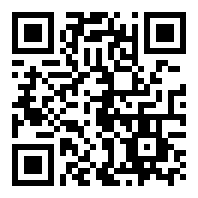 备注：报名截止时间11月7日17:00，报名截止后通过邮件发送培训链接，请提供准确的电子邮箱地址。防疫期间，线下培训仅限校内10人参加，先报先得。参加线下培训人员请自带笔记本电脑。基因测序与分析平台蛋白质研究技术中心